Old Guildford Public School Learning at Home Grid – Stage 2 – Week 7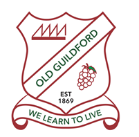 You will not need access to a digital device to complete the following activities. You will need help from a parent/carer.WEEK 7           Monday 23/8           Monday 23/8              Tuesday 24/8         Wednesday 25/8         Wednesday 25/8            Thursday 26/8            Thursday 26/8                Friday 27/8                Friday 27/8Before SchoolEat breakfast, brush your teeth, dress in school uniform. Have your learning pack ready. Be ready to learn. Eat breakfast, brush your teeth, dress in school uniform. Have your learning pack ready. Be ready to learn. Eat breakfast, brush your teeth, dress in school uniform. Have your learning pack ready. Be ready to learn. Eat breakfast, brush your teeth, dress in school uniform. Have your learning pack ready. Be ready to learn. Eat breakfast, brush your teeth, dress in school uniform. Have your learning pack ready. Be ready to learn. Eat breakfast, brush your teeth, dress in school uniform. Have your learning pack ready. Be ready to learn. Eat breakfast, brush your teeth, dress in school uniform. Have your learning pack ready. Be ready to learn. Eat breakfast, brush your teeth, dress in school uniform. Have your learning pack ready. Be ready to learn. Eat breakfast, brush your teeth, dress in school uniform. Have your learning pack ready. Be ready to learn. Session 19am-10.30amENGLISHReading- Read a book for 15-20 minutes. Spelling   Write 3-5 words that have a single (one) syllable: eg grow  eg fastChoose 5 of those words and put them into sentences.  (keep your list for Friday and go over your words each day)   Journal Writing Why is it important to be sun safe? How do you keep yourself sun safe?ENGLISHEnglish Unit – Read a book for 15-20 minutes. Spelling   Write 3-5 words that have two syllable: eg market  eg engine Choose 5 of those words and put them into sentences.  (keep your list for Friday and go over your words each day)   Journal Writing Which character from a book, television show or movie would you most like to meet and why? ENGLISHEnglish Unit – Read a book for 15-20 minutes. Spelling   Write 3-5 words that have two syllable: eg market  eg engine Choose 5 of those words and put them into sentences.  (keep your list for Friday and go over your words each day)   Journal Writing Which character from a book, television show or movie would you most like to meet and why? ENGLISHEnglish Unit – Read a book for 15-20 minutes. Spelling   Write 3-5 words that have two syllable: eg market  eg engine Choose 5 of those words and put them into sentences.  (keep your list for Friday and go over your words each day)   Journal Writing Which character from a book, television show or movie would you most like to meet and why? ENGLISHReading- Read a book for 15-20 minutes. Spelling   Write 3-5 words that have three syllable: eg multiple eg bicycle Choose 5 of those words and put them into sentences.  (keep your list for Friday and go over your words each day)   Journal Writing You’re stuck on a deserted island. What three things would you want with you and why?ENGLISHReading- Read a book for 15-20 minutes. Spelling   Write 3-5 words that have three syllable: eg multiple eg bicycle Choose 5 of those words and put them into sentences.  (keep your list for Friday and go over your words each day)   Journal Writing You’re stuck on a deserted island. What three things would you want with you and why?ENGLISHEnglish Unit – Read a book for 15-20 minutes. Spelling   Write 3-5 words that have four: eg television  eg capacityChoose 5 of those words and put them into sentences.  (keep your list for Friday and go over your words each day)   Journal Writing – Choose any animal that you would like to have as a pet.Write a letter to your parents/carers convincing them to allow you to get it.ENGLISHEnglish Unit – Read a book for 15-20 minutes. Spelling   Write 3-5 words that have four: eg television  eg capacityChoose 5 of those words and put them into sentences.  (keep your list for Friday and go over your words each day)   Journal Writing – Choose any animal that you would like to have as a pet.Write a letter to your parents/carers convincing them to allow you to get it.ENGLISHReading- Read a book for 15-20 minutes. Spelling  Ask a family member to pick 15 – 20 words from this week and test you. Copy out 5 times any words that you spelt incorrectly. Journal Writing What would you do if you were locked in your favourite shop for a night?Recess Eat a healthy snack. Drink some water. Play a game. Get active!Eat a healthy snack. Drink some water. Play a game. Get active!Eat a healthy snack. Drink some water. Play a game. Get active!Eat a healthy snack. Drink some water. Play a game. Get active!Eat a healthy snack. Drink some water. Play a game. Get active!Eat a healthy snack. Drink some water. Play a game. Get active!Eat a healthy snack. Drink some water. Play a game. Get active!Eat a healthy snack. Drink some water. Play a game. Get active!Eat a healthy snack. Drink some water. Play a game. Get active!Session 210.55-11.55am11:55-12:25pmMATHEMATICS3D Object Hunt and DrawFind a 3D object in your household (eg a cylinder = can). Name the object and draw a sketch of it. Draw a picture of the top view, front view, and side view. Can you find a second 3D object, name it and draw the different views? Hint: Some examples of 3D objects are a cube, rectangular prism, sphere, and cone.SCIENCE: Think about the different ways you use water within your home and why it is important not to waste it. Create a poster showing tips on how to save water.MATHEMATICSSelling PopcornAfter selling popcorn, you have 10 coins and 2 notes. How much money could you have made? Draw two possible solutions. Hint: Think about the different kinds of coins and notes in Australian money. SCIENCE: Create a Venn diagram to compare the difference between living things and non-living things.MATHEMATICSSelling PopcornAfter selling popcorn, you have 10 coins and 2 notes. How much money could you have made? Draw two possible solutions. Hint: Think about the different kinds of coins and notes in Australian money. SCIENCE: Create a Venn diagram to compare the difference between living things and non-living things.MATHEMATICSSelling PopcornAfter selling popcorn, you have 10 coins and 2 notes. How much money could you have made? Draw two possible solutions. Hint: Think about the different kinds of coins and notes in Australian money. SCIENCE: Create a Venn diagram to compare the difference between living things and non-living things.MATHEMATICSMystery ShapesMrs Morgani has 3 mystery 2D shapes in her pocket. The total number of sides of the 3 shapes is 15. What could the 3 shapes be? Draw and label your answer.Hint: Some examples of 2D shapes are a triangle, square, rectangle, rhombus, hexagon, or octagon.SCIENCE: Create a life cycle diagram for an animal of your choosing. Make sure to label each stage of the life cycle and show the changes.MATHEMATICSMystery ShapesMrs Morgani has 3 mystery 2D shapes in her pocket. The total number of sides of the 3 shapes is 15. What could the 3 shapes be? Draw and label your answer.Hint: Some examples of 2D shapes are a triangle, square, rectangle, rhombus, hexagon, or octagon.SCIENCE: Create a life cycle diagram for an animal of your choosing. Make sure to label each stage of the life cycle and show the changes.MATHEMATICSWhat is the question?The answer is 36. What is the question? Write as many different number sentences as you can to get to an answer of 36. Use as many different symbols as you can think of (+ - x ÷). Can you use more than 1 symbol in a sentence?SCIENCE: Plants have a special role on Earth and have many different uses. List the different benefits and uses plants provide for us and the environment. Why do you think they are important?MATHEMATICSWhat is the question?The answer is 36. What is the question? Write as many different number sentences as you can to get to an answer of 36. Use as many different symbols as you can think of (+ - x ÷). Can you use more than 1 symbol in a sentence?SCIENCE: Plants have a special role on Earth and have many different uses. List the different benefits and uses plants provide for us and the environment. Why do you think they are important?MATHEMATICSFlower PetalsMs Hamalainen was growing flowers in her garden. Some flowers had 4 petals, some flowers had 5 petals, and some flowers had 6 petals. She picked some flowers to put in a vase, and there were 30 petals in total. What flowers might she have put in the vase? Draw you answer and write a matching number sentence. SCIENCE: Draw a detailed diagram of a plant or animal of your choosing. Make sure to label the different parts of your drawing.Lunch Eat a healthy lunch. Drink some water. Play a game. Get active!Eat a healthy lunch. Drink some water. Play a game. Get active!Eat a healthy lunch. Drink some water. Play a game. Get active!Eat a healthy lunch. Drink some water. Play a game. Get active!Eat a healthy lunch. Drink some water. Play a game. Get active!Eat a healthy lunch. Drink some water. Play a game. Get active!Eat a healthy lunch. Drink some water. Play a game. Get active!Eat a healthy lunch. Drink some water. Play a game. Get active!Eat a healthy lunch. Drink some water. Play a game. Get active!Session 3Afternoon12.50-1.50pmSCIENCE:  Finish your science activity.GEOGRAPHY: You are designing a zoo enclosure for an animal that lives in the Amazon rainforest. You could choose a tree sloth, a monkey or a jaguar. Begin to plan your enclosure. SCIENCE:  Finish your science activity.GEOGRAPHY: Create a mind map to show changes you could make in your own life which could help with reducing plastic in our oceans.SCIENCE:  Finish your science activity.GEOGRAPHY: Create a mind map to show changes you could make in your own life which could help with reducing plastic in our oceans.SCIENCE:  Finish your science activity.GEOGRAPHY: Create a mind map to show changes you could make in your own life which could help with reducing plastic in our oceans.SCIENCE:  Finish your science activity.GEOGRAPHY: Choose a country from anywhere in the world and draw its national flag. SCIENCE:  Finish your science activity.GEOGRAPHY: Choose a country from anywhere in the world and draw its national flag. SCIENCE:  Finish your science activity.GEOGRAPHY: Create your own family tree. SCIENCE:  Finish your science activity.GEOGRAPHY: Create your own family tree. SCIENCE:  Finish your science activity.GEOGRAPHY: Create a poster to inform people of the different actions they can take to reduce waste thrown away either in the classroom or at home. Fruito Eat a healthy snack. Drink some water. Play a game. Get active!Eat a healthy snack. Drink some water. Play a game. Get active!Eat a healthy snack. Drink some water. Play a game. Get active!Eat a healthy snack. Drink some water. Play a game. Get active!Eat a healthy snack. Drink some water. Play a game. Get active!Eat a healthy snack. Drink some water. Play a game. Get active!Eat a healthy snack. Drink some water. Play a game. Get active!Eat a healthy snack. Drink some water. Play a game. Get active!Eat a healthy snack. Drink some water. Play a game. Get active!Session 42.15-3.00pmGEOGRAPHY: Draw and label different parts of the enclosure and explain the environment you have created.GEOGRAPHY: Write down why you think it is important to reduce plastic waste.GEOGRAPHY: Write down why you think it is important to reduce plastic waste.GEOGRAPHY: Write down why you think it is important to reduce plastic waste.GEOGRAPHY: List as many different facts about that country underneath.GEOGRAPHY: List as many different facts about that country underneath.GEOGRAPHY: Include the cities and countries your family members were born in.GEOGRAPHY: Include the cities and countries your family members were born in.GEOGRAPHY: Include detailed pictures and ideas of how to reduce waste, reuse materials and recycle different materials.